Modifying Electrochemical Cells  	      	/20Name: _________________________Each question is worth 5 marks. 2 marks for your chart, 1 for your conclusion, and 2 for your graph.http://www.learnalberta.ca/content/secsu/html/electrical_principles_and_technologies/ModifyingElectrochemicalCells/index.htmlType of Electrode:Which combination gave the greatest voltage?Graph: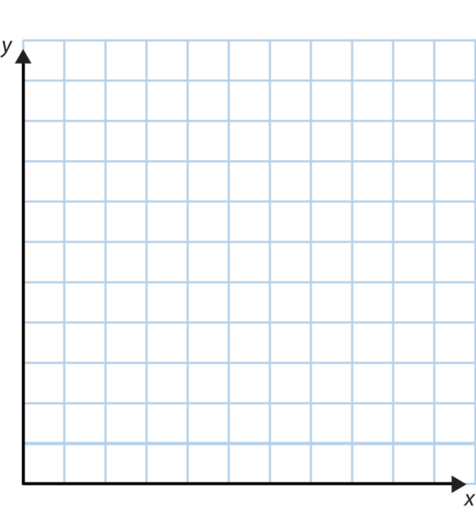 Type of Electrolyte:Which Solution was the best electrolyte?Graph:Concentration of Solution:As you increased the % concentration of the solution, what happened to the voltage?Graph:Temperature of Solution:How did the temperature affect the voltage?Graph:Combination of ElectrodesVoltage (V)Type of SolutionVoltage (V)% Concentration of SolutionVoltage (V)Temperature (°C) of SolutionVoltage (V)